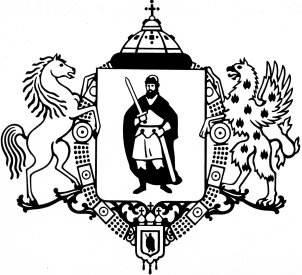 ПРИКАЗО внесении изменений в приложения № 1, № 2, № 3 к приказу финансово-казначейского управления  администрации города Рязани от 10.11.2022 № 49 о/д «Об утверждении Правил отнесения расходов бюджета города Рязани на соответствующие целевые статьи расходов классификации расходов бюджетов, Перечня направлений расходов бюджета города Рязани, а также Перечня целевых статей расходов бюджета города Рязани, начиная с бюджетов на 2023 год»В соответствии со статьями 9 и 21 Бюджетного кодекса Российской Федерации, руководствуясь Положением о финансово-казначейском управлении администрации города Рязани, утвержденным решением Рязанского городского Совета от 11.02.2008 № 87-III,
п р и к а з ы в а ю:1. Внести в пункт 2.1.1. «Муниципальные программы города Рязани» приложения № 1 «Правила отнесения расходов бюджета города Рязани на соответствующие целевые статьи расходов классификации расходов бюджетов» к приказу финансово-казначейского управления администрации города Рязани  от 10.11.2022 № 49 о/д «Об утверждении Правил отнесения расходов бюджета города Рязани на соответствующие целевые статьи расходов классификации расходов бюджетов, Перечня направлений расходов бюджета города Рязани, а также Перечня целевых статей расходов бюджета города Рязани, начиная с бюджетов
на 2023 год» (с учетом изменений, внесенных приказом финансово-казначейского управления администрации города Рязани от 01.02.2023 № 07 о/д, от 28.03.2023 № 22 о/д), следующие изменения и дополнения:целевую статью «17 0 00 00000  Муниципальная программа «Благоустройство города Рязани» после  основного мероприятия «17 0 03 00000 Содержание мест захоронения» дополнить новым основным мероприятием:«17 0 04 00000 Строительство, реконструкция и капитальный ремонт сетей ливневой канализации, в том числе разработка ПСД»;в целевой статье «26 0 00 00000  Муниципальная программа «Общественный транспорт в городе Рязани» основное мероприятие «26 0 04 00000 «Приобретение низкопольных автобусов, предназначенных для перевозки маломобильных групп граждан, для МУП «УРТ» изложить в новой редакции:«26 0 04 00000 Приобретение низкопольных автобусов, предназначенных для перевозки маломобильных групп граждан».2. Внести в приложение № 2 «Перечень направлений расходов бюджета города Рязани» к приказу финансово-казначейского управления администрации города Рязани от 10.11.2022 № 49 о/д «Об утверждении Правил отнесения расходов бюджета города Рязани
на соответствующие целевые статьи расходов классификации расходов бюджетов, Перечня направлений расходов бюджета города Рязани, а также Перечня целевых статей расходов бюджета города Рязани, начиная с бюджетов на 2023 год» (с учетом изменений, внесенных приказом финансово-казначейского управления администрации города Рязани от 01.02.2023 № 07 о/д, от 28.03.2023 № 22 о/д),   следующие изменения и дополнения: после строкидополнить строкой следующего содержания:после строкидополнить строками следующего содержания:после строкидополнить строкой следующего содержания:после строкидополнить строкой следующего содержания:после строкидополнить строкой следующего содержания:3. Внести в приложение № 3 «Перечень целевых статей расходов бюджета города Рязани» к приказу финансово-казначейского управления администрации города Рязани от 10.11.2022 № 49 о/д «Об утверждении Правил отнесения расходов бюджета города Рязани на соответствующие целевые статьи расходов классификации расходов бюджетов, Перечня направлений расходов бюджета города Рязани, а также Перечня целевых статей расходов бюджета города Рязани, начиная с бюджетов на 2023 год» (с учетом изменений, внесенных приказом финансово-казначейского управления администрации города Рязани от 01.02.2023 № 07 о/д, от 28.03.2023 № 22 о/д),   следующие изменения и дополнения: после строкидополнить строкой:после строкидополнить строкой:строкудополнить строкой:после строкидополнить строкой:после строкидополнить строками:после строкидополнить строкой:после строкидополнить строкой:строкуизложить в новой редакции:4. Начальникам отделов финансово-казначейского управления администрации города Рязани (О.В. Романова, С.Ф. Грошева) довести настоящий приказ до сведения главных распорядителей средств бюджета города Рязани.5. Отделу развития электронного бюджетного процесса финансово-казначейского управления администрации города Рязани (А.В. Дергачев) разместить настоящий приказ 
на официальном сайте администрации города Рязани.6. Настоящий приказ вступает в силу со дня его подписания. 7. Контроль за исполнением настоящего приказа возложить на заместителя начальника управления О.Н. Грабовникову.АДМИНИСТРАЦИЯ ГОРОДА РЯЗАНИФинансово-казначейское управление 29  мая  2023 г.№35 о/дЯ1840Благоустройство дворовых территорий на условиях софинансирования из областного бюджетаЯ19ДОКапитальный ремонт тепловых сетей на условиях софинансирования из областного бюджета;Я19Ф0Проектирование, строительство, реконструкция, модернизация объектов водоотведения (выполнение проектных и изыскательных, а также строительно-монтажных работ единственным поставщиком «под ключ») на условиях софинансирования из областного бюджетаЯ2910Создание в дошкольных образовательных, общеобразовательных организациях, организациях дополнительного образования детей
(в том числе в организациях, осуществляющих образовательную деятельность по адаптированным основным общеобразовательным программам) условий для получения детьми-инвалидами качественного образования на условиях софинансирования
из областного бюджетаЯ2920Проведение мероприятий по адаптации остановочных пунктов общественного транспорта и подходов к остановочным пунктам для обеспечения доступности инвалидам и другим маломобильным группам населения на условиях софинансирования из областного бюджета;Я42Т0Обеспечение в отношении объектов капитального ремонта требований к антитеррористической защищенности объектов (территорий), установленных законодательством, на условиях софинансирования из областного бюджетаЯ4460Строительство (реконструкция) объектов, разработка проектной документации на условиях софинансирования из областного бюджета;Я6540Реконструкция, капитальный ремонт, ремонт и содержание социально значимых объектов - автомобильных дорог общего пользования местного значения и искусственных сооружений
на них во исполнение правовых актов и поручений Президента Российской Федерации, Правительства Российской Федерации, Губернатора Рязанской области и Правительства Рязанской области, содержащих указание на их реализацию, на условиях софинансирования из областного бюджетаЯ6580Оборудование светофорными объектами мест концентрации дорожно-транспортных происшествий в местах пересечений
и примыканий автомобильных дорог на условиях софинансирования из областного бюджета;L4970Предоставление социальной выплаты молодым семьям на условиях софинансирования из вышестоящих бюджетовL5191Поддержка отрасли культуры, в том числе модернизация библиотек в части комплектования книжных фондов библиотек муниципальных образований на условиях софинансирования
из вышестоящих бюджетов.11 0 11 40080Прочие учреждения11 0 11 Я2910Создание в дошкольных образовательных, общеобразовательных организациях, организациях дополнительного образования детей
(в том числе в организациях, осуществляющих образовательную деятельность по адаптированным основным общеобразовательным программам) условий для получения детьми-инвалидами качественного образования на условиях софинансирования
из областного бюджета;12 0 08 99999Иные мероприятия12 0 08 Я4460Строительство (реконструкция) объектов, разработка проектной документации на условиях софинансирования из областного бюджета;13 0 10 99999Иные мероприятия13 0 10 L5191Поддержка отрасли культуры, в том числе модернизация библиотек
в части комплектования книжных фондов библиотек муниципальных образований на условиях софинансирования из вышестоящих бюджетов;16 0 03 99999Иные мероприятия16 0 03 Я19Д0Капитальный ремонт тепловых сетей на условиях софинансирования из областного бюджета;17 0 03 L2992Реализация мероприятий федеральной целевой программы «Увековечение памяти погибших при защите Отечества на 2019 - 2024 годы» (субсидии бюджетам муниципальных образований Рязанской области на установку мемориальных знаков на воинских захоронениях, находящихся на территории муниципальных образований)17 0 04 00000Строительство, реконструкция и капитальный ремонт сетей ливневой канализации, в том числе разработка ПСД17 0 04 99999Иные мероприятия;18 0 02 99999Иные мероприятия18 0 02 Я2920Проведение мероприятий по адаптации остановочных пунктов общественного транспорта и подходов к остановочным пунктам для обеспечения доступности инвалидам и другим маломобильным группам населения на условиях софинансирования из областного бюджета;18 0 04 99999Иные мероприятия18 0 04 Я6580Оборудование светофорными объектами мест концентрации дорожно-транспортных происшествий в местах пересечений
и примыканий автомобильных дорог на условиях софинансирования из областного бюджета;26 0 04 00000Приобретение низкопольных автобусов, предназначенных для перевозки маломобильных групп граждан, для МУП «УРТ»26 0 04 00000Приобретение низкопольных автобусов, предназначенных для перевозки маломобильных групп граждан.Начальник  управленияС.Д. Финогенова